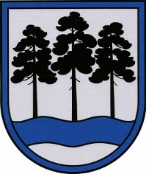 OGRES  NOVADA  PAŠVALDĪBAReģ.Nr.90000024455, Brīvības iela 33, Ogre, Ogres nov., LV-5001tālrunis 65071160, e-pasts: ogredome@ogresnovads.lv, www.ogresnovads.lv PAŠVALDĪBAS DOMES SĒDES PROTOKOLA IZRAKSTS51.Par Ogres novada pašvaldības aģentūras “Tūrisma, sporta un atpūtas kompleksa “Zilie kalni” attīstības aģentūra” direktora vietnieka iecelšanu amatāOgres novada pašvaldības dome 2021. gada 16. decembra sēdē pieņēma lēmumu “Par Ogres un Ikšķiles novadu pašvaldības aģentūras “Tūrisma, sporta un atpūtas kompleksa “Zilie kalni” attīstības aģentūra” reorganizāciju” (protokols Nr. 13, 67.), ar kuru tika uzsākta Ogres novada pašvaldības aģentūras “Tūrisma, sporta un atpūtas kompleksa “Zilie kalni” attīstības aģentūra”, reģ. Nr. 90001449943, turpmāk – Aģentūra, reorganizācija, kā rezultātā tiek likvidēts Aģentūras (statusā līdz 2022. gada 31. janvārim) direktora amats, ar 2022. gada 1. februāri izveidojot jaunu Aģentūras direktora amatu atbilstoši Ogres novada pašvaldības 2021. gada 16. decembra saistošajos noteikumos Nr. 37/2021 “Tūrisma, sporta un atpūtas  kompleksa „Zilie kalni” attīstības aģentūras nolikums” (stājas spēkā ar 2022. gada 1. februāri), turpmāk – Aģentūras nolikums, Aģentūrai un tās direktoram noteiktajām funkcijām un uzdevumiem.Aģentūras nolikuma 22. punkts nosaka, ka Aģentūras direktoram var būt viens vai vairāki vietnieki. Ar Ogres novada pašvaldības domes 2021. gada 16. decembra lēmumu “Par Ogres novada pašvaldības Tūrisma, sporta un atpūtas  kompleksa „Zilie kalni” attīstības aģentūras amatu un mēnešalgu likmju saraksta apstiprināšanu” (protokols Nr. 13., 68.) apstiprināta reorganizētās Aģentūras struktūra ar 2022. gad 1. februāri, nosakot, ka Aģentūras direktoram ir divi vietnieki.Ievērojot Publisko aģentūru likuma 21. panta trešajā daļā noteikto, Ogres novada pašvaldība izsludināja atklātu konkursu uz reorganizētās Aģentūras direktora amatu. Saskaņā ar Ogres novada pašvaldības 2021. gada 21. decembra iekšējo noteikumu Nr. 1-1.1/7 “Ogres novada pašvaldības aģentūras  “Tūrisma, sporta un atpūtas kompleksa “Zilie kalni” attīstības aģentūra” direktora amata kandidātu nominācijas nolikums”, turpmāk – Nominācijas nolikums, 3. punktu, pretendentu izvērtēšanu veica ar Ogres novada pašvaldības izpilddirektora rīkojumu izveidota Aģentūras direktora amata kandidātu nominācijas komisija, turpmāk – Komisija.Komisija izvērtēja Ogres novada pašvaldības izsludinātā atklātā konkursa uz Aģentūras direktora amatu kandidātu iesniegtos dokumentus, novērtēja nominācijas procesa otrajai kārtai izvirzīto kandidātu profesionālo un vispārējo prasmju piemērotību Aģentūras direktora amata pienākumu pildīšanai, kā arī redzējumu par Aģentūras attīstības iespējām, darbības perspektīvu un finanšu piesaisti projektu īstenošanai, apkopoja kandidātu atbilstības novērtēšanas rezultātus katrā kārtā un atzina, ka visaugstāko punktu skaitu ir ieguvis A.T., savukārt Elga Zēģele, personas kods: [personas kods], ir ieguvusi otru augstāko punktu skaitu. Ievērojot minēto un pamatojoties uz Nominācijas nolikuma 29. punktu, Komisija pieņēma lēmumu A.T. virzīt Aģentūras direktora amatam, bet Elgu Zēģeli – Aģentūras direktora vietnieka amatam.Saskaņā ar likuma “Par pašvaldībām” 21. panta pirmās daļas 9. punktu dome var izskatīt jebkuru jautājumu, kas ir attiecīgās pašvaldības pārziņā, turklāt tikai dome var iecelt amatā un atbrīvot no amata pašvaldības iestāžu vadītājus, kā arī citas amatpersonas likumā un pašvaldības nolikumā paredzētajos gadījumos. Ņemot vēra, ka iestādes vadītāja vietnieks pilda vadītāja pienākumus vadītāja prombūtnē, tad iestādes vadītāju vietniekus ieceļ tādā pašā kārtībā, kā ieceļ iestādes vadītājus.Noklausoties Ogres novada pašvaldības izpilddirektora vietnieces Danas Bārbales ziņojumu, pamatojoties uz likuma “Par pašvaldībām” 21. pirmās daļas 9. punktu, Publisko aģentūru likuma 20. panta otrās daļas 4. punktu un 21. panta trešo daļu, Aģentūras nolikuma 6.1.4. apakšpunktu, Komisijas 2022. gada 25. janvāra lēmumu Nr. 3, balsojot: ar 21 balsi "Par" (Andris Krauja, Artūrs Mangulis, Atvars Lakstīgala, Dace Kļaviņa, Dace Māliņa, Dace Nikolaisone, Dainis Širovs, Dzirkstīte Žindiga, Edgars Gribusts, Egils Helmanis, Gints Sīviņš, Ilmārs Zemnieks, Indulis Trapiņš, Jānis Iklāvs, Jānis Kaijaks, Jānis Lūsis, Jānis Siliņš, Linards Liberts, Pāvels Kotāns, Raivis Ūzuls, Valentīns Špēlis), "Pret" – nav, "Atturas" – nav,Ogres novada pašvaldības dome NOLEMJ:Ar 2022. gada 1. februāri iecelt Elgu Zēģeli, personas kods: [personas kods], Ogres novada pašvaldības aģentūras “Tūrisma, sporta un atpūtas kompleksa “Zilie kalni” attīstības aģentūra”, reģ. Nr. 90001449943 (statusā ar 2022. gada 1. februāri) direktora vietnieka amatā, nosakot mēnešalgu 1600 euro (viens tūkstotis seši simti euro) apmērā.Uzdot Ogres novada pašvaldības izpilddirektoram noslēgt darba līgumu atbilstoši šī lēmuma 1. punktā minētajam.Noteikt, ka ar 2022. gada 1. februāri ar darba tiesiskajām attiecībā saistītos jautājumus attiecībā uz Ogres novada pašvaldības aģentūras “Tūrisma, sporta un atpūtas kompleksa “Zilie kalni” attīstības aģentūra”, reģ. Nr. 90001449943 (statusā ar 2022. gada 1. februāri) direktora vietnieku risina un dokumentus darba devēja vārdā paraksta aģentūras direktors, pamatojoties uz Aģentūras nolikuma 22. punktu un ievērojot spēkā esošos normatīvos aktus. Uzdot Ogres novada pašvaldības Centrālās administrācijas Kancelejai paziņot šī lēmuma 1. punktā minētajai personai par šī lēmuma pieņemšanu līdz 2021. gada 31. janvārim.Kontroli par lēmuma izpildi uzdot Ogres novada pašvaldības izpilddirektoram.(Sēdes vadītāja,domes priekšsēdētāja E.Helmaņa paraksts)Ogrē, Brīvības ielā 33Nr.22022. gada 27. janvārī